Заходим http://speedcamonline.ru/map/Rus/Качаем базы для Навител в формате TXTСкачайте приложение в ту же самую папку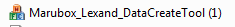 Откройте егоНажмите кнопку "browse" и выберете из списка Введите название в формате : ДДММГГГГНажмите кнопку "create" чтобы создать файл в формате .bin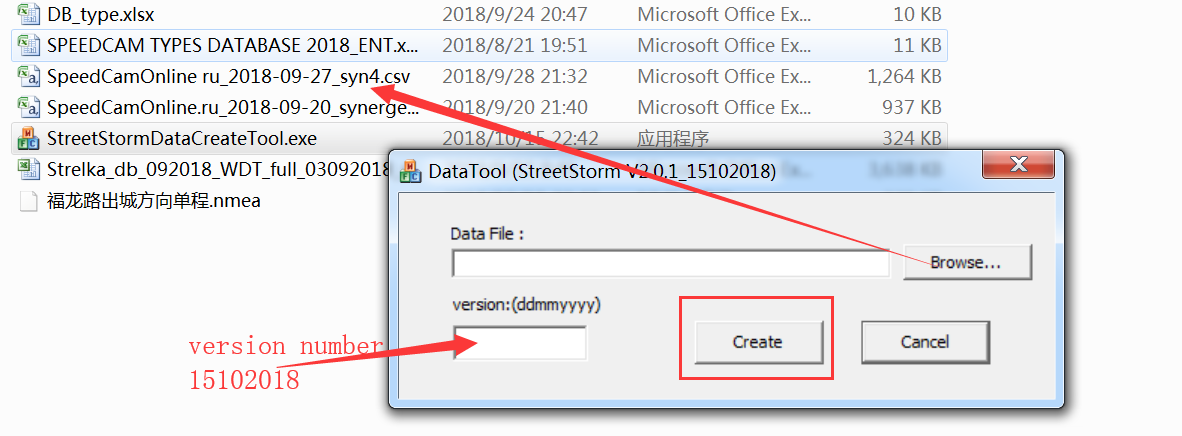 Отформатируйте флэш карту по стандарту FAT-32, 64 битаСкопируйте получившийся файл на флэш карту и вставьте карту в устройствоДанные обновятся